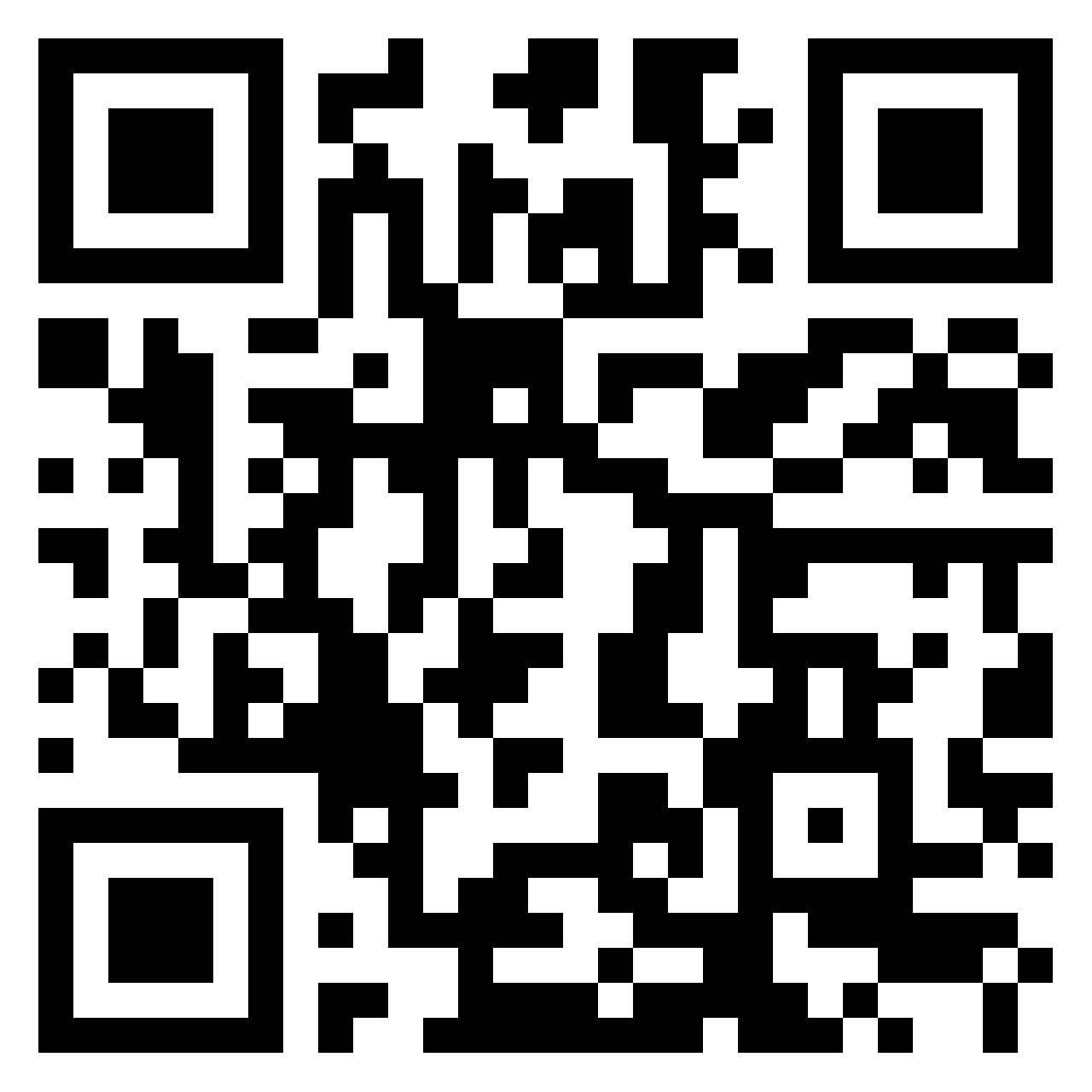 https://padlet.com/matyuxinav1999/cw8erciqmg2rmffy